人教部编版六年级语文下册单元测试卷 第三单元  [时间:90分钟   满分:100分] 一、基础知识。（40分）1.看拼音写词语。（8分）  pái huái    zhēnɡ fā      duǒ cánɡ      jīnɡ huánɡ bù ān[来源:学科网][来源:学,科,网]wǎn huí      róu cuō       dān ɡē      fān xiānɡ dǎo ɡuì        
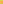 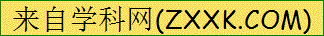 2. 可以与“左冲右撞、行色匆匆、溜之大吉”归为一类的词语是（     ）（2分）A.清风朗月     B.大步流星     C.一生一世     D.骄阳似火3.下列可能与“觺（yí）”的意思有关的词语是（    ）。（3分）A.问题      B.兽角       C.酒杯       D.坚硬4.选词填空。(5分)消逝　流逝（1）时光如水，匆匆(　　 　)。[来源:学&科&网Z&X&X&K]（2）光线正无可挽回地(　　　　)，一派荒凉。盼望　渴望　期望（3）在战争年代，孩子们多么(　　　)能够有一本教科书啊！（4）我还记得我的第一次(　　　)。那是一个星期天，从早晨到下午，一直到天色昏暗下去。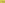 （5）我们不能辜负老师对我们的殷切(　　　)。5.指出下面句子所使用的修辞手法，再仿写。 （6分）
 （1）燕子去了，有再来的时候；杨柳枯了，有再青的时候；桃花谢了，有再开的时候。（    ）仿写：                                                               
 （2）过去的日子如轻烟、被微风吹散了. 如薄雾、 被初阳蒸融了。（    ） 仿写：                                                                          谁家都离不开柴米油盐酱醋茶，但是，谁家又离得开老阳儿呢？（    ）[来源:学+科+网Z+X+X+K]   仿写：                                                                 6.对下面的修辞判断正确的一项是（   ）。（4分）
（1）燕子去了，有再来的时候；杨柳枯了，有再青的时候；桃花谢了，有再开的时候。
（2）过去的日子如轻烟，被微风吹散了，如薄雾，被初阳蒸融了。
（3）在逃去如飞的日子里，在千门万户的世界里的我能做些什么呢？只有徘徊罢了，
只有匆匆罢了。
（4）还去吗?去。走吧？洗完衣服。
   A. 排比 排比 设问 设问      B.排比 比喻 设问 反问
   C. 排比 比喻 设问 设问      D. 排比 比喻 反问 反问7. 下列短语搭配不当的一项是(    )。（2分）
   A. 阳光明媚     B. 翻看画报     C. 揉动衣服    D. 生活简陋8.仿写句子。（3分）
   （1）过去的日子如轻烟，被微风吹散了，如薄雾，被初阳蒸融了。
        老师如      ，无私地燃烧自己；如      ，                     。
   （2）这段时光不好挨。我踏着一块块方砖跳，跳房子，等母亲回来。我看着天看着云彩走，等母亲回来，焦急又兴奋。（4分）
    这段话中作者的心情是         ，画“   ”句子是具体写                .请你仿照这种写法，写一写你和小伙伴约定好下午两点一起踢足球，在家焦急等待两点到来的感受。
    时间怎么过得这么慢啊？                                                 
9.根据课文内容填空。（7分）
 （1）“从早晨到下午，一直到天色昏暗下去”中的“昏暗下去”有两层含义：一是指  __________________，二是指                          。 （2分）
（2）《匆匆》一文紧紧围绕“      ”二字，细腻地刻画了                          ，表达了作者                                            （2分）
（3）《那个星期天》运用了大量的      描写,表现了在那一天里“我”从         
到               的心情变化历程，也为我们刻画了一位           的母亲形象。二、阅读部分（40分）（一）阅读《匆匆》片段，完成练习。(15分)在逃去如飞的日子里，在千门万户的世界里的我能做些什么呢？只有徘徊罢了，只有匆匆罢了；在八千多日的匆匆里，除徘徊外，又剩些什么呢？过去的日子如轻烟，被微风吹散了，如薄雾，被初阳蒸融了；我留着些什么痕迹呢？我何曾留着像游丝样的痕迹呢？我赤裸裸来到这世界，转眼间也将赤裸裸的回去罢？但不能平的，为什么偏要白白走这一遭啊？                [来源:学。科。网Z。X。X。K]1．用直线画出文中一个比喻句，是把（      ）比作（      ）和（      ）。     2．“我留着些什么痕迹呢？我何曾留着些游丝样的痕迹呢？”“痕迹”是指（      ），“游丝样”突出作者反省自己在过去的日子里（      ）的痕迹也没留下，因而深深地自责。     3．“赤裸裸地来到这世界”指（          ），“赤裸裸地回去”指（        ）。     4．最后一句表达作者什么情感？                                                                            [来源:学科网ZXXK]     5．模仿上面一段话写句子：   过去的日子如（    ），被（          ），如（      ），被（           ）。（二）阅读欣赏，回答问题。（15分）让别人的生命更美好①许多年前在费城，有一个名叫海蒂的小女孩。由于她，使得与她同社区的人们的生命中，发生了一些很不寻常的变化。 [来源:Zxxk.Com]②有一位当地的教士，为住在附近的孩子们开办了一个主日学校。海蒂去参加了第一次聚会，但由于房间很小，有些小孩子无法参加，怅然离去。当天晚上，海蒂伤心地上床睡觉，因为她的许多玩伴都无法参加主日学校。地方实在太小了，容不下太多的人。③两年之后，海蒂不幸夭折。有一天，她的父亲请这教士前来，交给他一个在海蒂枕头下发现的破旧红色小钱包，里面装着海蒂平时打杂赚来的五毛七分钱，另外还有一张纸条，上面有海蒂的笔迹：“好让更多的小孩可以参加主日学校。”④在海蒂葬礼之后的第一个礼拜天，教士把那个红色小钱包带到他的讲坛前，拿出那五毛七分钱，然后讲了海蒂如何地奉献了她的所有。在场的人都为之动容。⑤礼拜结束后，有一位来宾走上前来，表示愿意为新教堂提供一块良好的土地。他说：“只要支付五毛七分的价格，我便让教会拥有它。”当这个故事在媒体上披露之后，来自各地的支票便不断的涌入。⑥今天，访客们对费城的圣殿浸信教堂都有深刻印象。教堂的座位可以容下3300人。而这一切都是从一个愿意帮助他们的小女孩开始的。她让这个世界变得多么不一样！                                                              1.联系上下文，写出下列词语的意思。（3分）（1）怅然：                                                    （2）夭折：                                                    （3）动容：                                                                                                       2.看到这篇短文的题目的时候，你想提出什么问题？请你读完文章后自己回答。（4分）提出问题：                                                         回答 ：                                                           3.这篇文章记述了一件什么事？（2分）4.文章第④段中，牧师说海蒂“奉献了她的所有”，这个“所有”是指什么？（3分）5、你是如何理解文章第⑥段画线的句子的？你一定会有许多感触吧，请用几句话把你的感悟写下来。（3分）                                                                         [来源:Z.xx.k.Com]                                                                        [来源:Z*xx*k.Com]三、习作与表达。（30分）生活中经历的一切，都会带给我们各种各样的情感体验，有些时候你会欣喜若狂，有些时候你会忐忑不安……从中选择一种你印象最深的感受写下来吧！
   要求：内容完整具体，感情真实自然。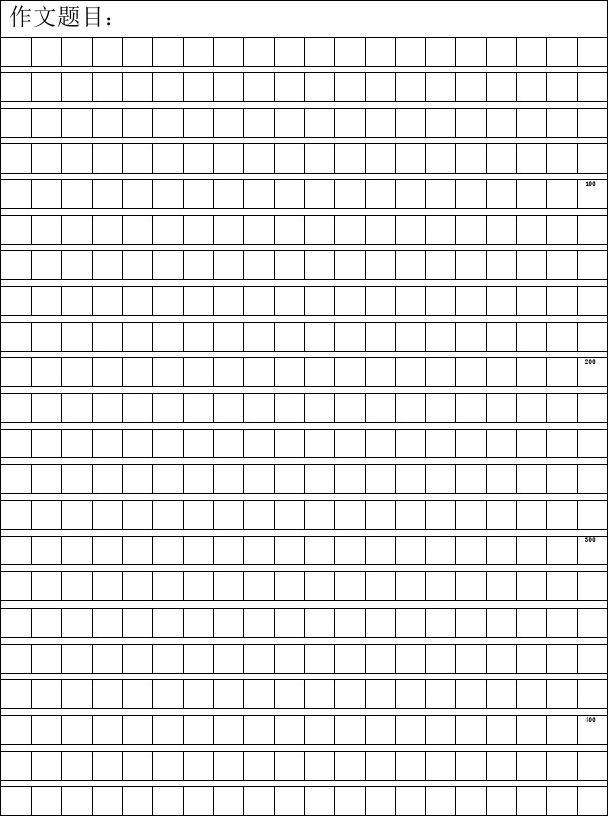 参考答案：基础知识1. 徘徊 蒸发 躲藏 惊惶不安  挽回 揉搓  耽搁  翻箱倒柜2.B                         3.B4. 流逝　 消逝  渴望　 盼望  期望5. （1） 排比 （2）比喻 （3）反问6.  C7. D8. 老师如 蜡独，无私地燃烧自己；如 明月 温柔地照亮着夜空焦急又兴奋    “我”如何等待母亲    示例：我看着秒针一点点地摆动看， 等待着两点的到来 11.根据课文内容填空。（1） 天色昏暗下去 ，  作者的心情昏睛下去  
（2）  匆匆   时间的流逝   对时光流逝的无奈和惋惜，告试我们要珍惜时间 
（3） 心理  满怀期盼    失望难过   辛劳、疼爱孩子 二、阅读（一）1．过去的日子   轻烟  薄雾 [来源:Z#xx#k.Com]     2． 有意义的事情   微乎其微      3． 出生的时候光着身子   死去的时候一事无成      4． 不甘虚掷光阴、力求上进的精神。     5．   雨滴  骄阳蒸发了  树叶 秋风吹落了 。三、习作与表达题号一二三总分得分